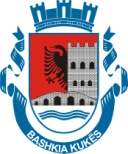 REPUBLIKA E SHQIPËRISËBASHKIA KUKËSAdresa “Sheshi Skenderbej” lagj.Nr.5                          www.kukesi.gov.al                               tel/fax 0242 (2) 2313Formulari Nr. 2 URDHERNr.______Date___.___.2016PER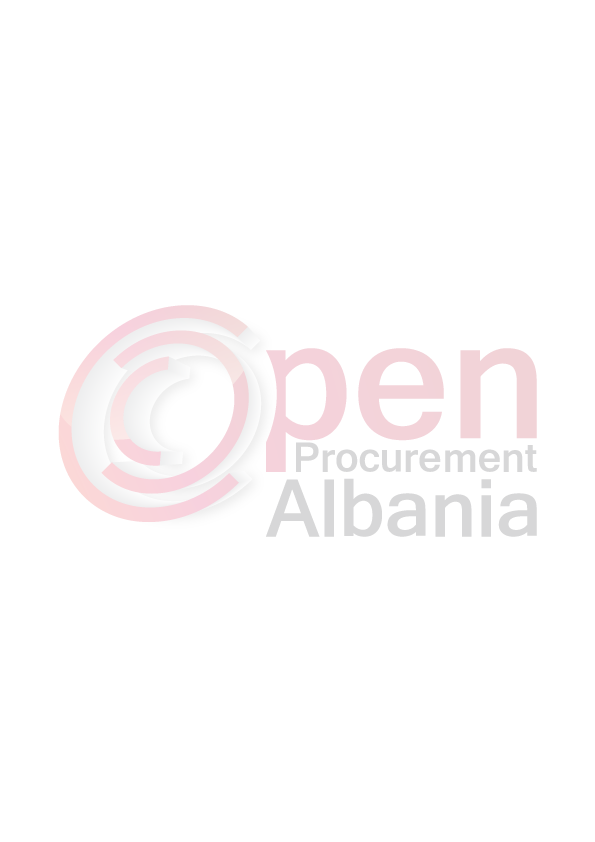 PROKURIMIN ME VLERA TE VOGLAMbështetur në nenin 29, pika 5, të ligjit Nr. 9643, datë 20.11.2006 “Për prokurimin publik”, (i ndryshuar), nenin 40, pika 3, Kreu IV të Vendimit të Këshillit të Ministrave Nr.914, datë 29.12.2014 “Për miratimin e rregullave të prokurimit publik” (i ndryshuar) për nevojat e  Bashkise Kukes, të përdoret proçedura e prokurimit me vlerë të vogël, me fond limit me vlerë 392.892 leke, për sa më poshtë:1.Riparim i Muzeut Etnografik Kukes                                     (Sipas preventivit bashkangjitur)                                                                                      (mall/sherbim/pune)                                                                                                                                        (sasia dhe njesia) Mbyllet me Nr.Rendor 1 (Nje)TITULLARI I AUTORITETIT KONTRAKTOR / PERSONI IAUTORIZUAR PREJ TIJ_____________________Bashkim SHEHUFormulari Nr. 3FTESË PËR OFERTËEmri dhe adresa e autoritetit kontraktor: Emri:                         Bashkia Kukes Adresa:                      Lagjia Nr.5 – Kukes Tel/Fax:                     0242 2313  E-mail:                       info@ kukesi.gov.al Adresa e Internetit:   www.kukesi.gov.alAutoriteti Kontraktor do të zhvillojë proçedurën e prokurimit me vlerë të vogël me fond limit 392.892 leke, me objekt: “Riparim i Muzeut Etnografik Kukes”Data e zhvillimit do të jetë ___.___. 2016,ora ________në adresën: Bashkia KukesJeni të lutur të paraqisni ofertën tuaj për këtë objekt prokurimi me këto të dhëna (specifikimet teknike të mallit/shërbimit/punës): Bashkangjitur dokumentave te tenderit_____________________________________________Operatori ekonomik i renditur i pari, përpara se të shpallet fitues, duhet të dorëzojë pranë Autoritetit Kontraktor (në rastet kur kërkohet), dokumentet si më poshtë:Kopje te dokumentit te regjistrimit ne organet tatimore (NIPT ose Ekstrakt)Liçensen profesionale per kategorite NP2, NP3, NS1 Referencen BankareFormularin e OfertesFaturen TatimoreOperatori ekonomik i renditur i pari, duhet të paraqitet pranë autoritetit kontraktor  deri me date ____.___2016, ora          .00(data dhe ora e përcaktuar nga autoriteti kontraktor)Afati i lëvrimit të mallit/realizimit të shërbimit/punës do të jetë 5 (pese) dite, duke filluar nga data e nenshkrimit te kontrates.(te plotësohet nga autoriteti kontraktor)Në ofertën e tij, ofertuesit duhet të paraqesë të dhënat e plota të personit të kontaktit.TITULLARI I AUTORITETIT KONTRAKTOR / PERSONI IAUTORIZUAR PREJ TIJ_____________________Bashkim SHEHUFORMULARI I ofertesObjekti i Prokurimit:“Riparim i Muzeut Etnografik Kukes”Data ___.___.2016Drejtuesi ligjor_________________________N/RNr analEMERTIMI I PUNIMEVENJESIASASIAÇMIMIVLERA1.2.404Lyerje mur i brendshem (boje hidroplastike)m28652.2.404Lyerje tavani (boje hidroplastike)m22733.AnPergatitje e sip. ekzistuese per lyerje (larje ,zmerilim)op405.AnPrishje suvaje (75% e puntorise/m2 te suvatimit)m21296.2.31ORiparim suvajem21297.2.273/1Shtrese me pllaka graniti per shkallet e jashtmem228.2.407Pllake mbi parapetin e tarracesm289.2.331Riparim  fasade (mbushje dhe suvatim)m232SHUMASHUMASHUMASHUMASHUMASHUMAT.V.SH  20%T.V.SH  20%T.V.SH  20%T.V.SH  20%T.V.SH  20%T.V.SH  20%SHUMA TOTALESHUMA TOTALESHUMA TOTALESHUMA TOTALESHUMA TOTALESHUMA TOTALE